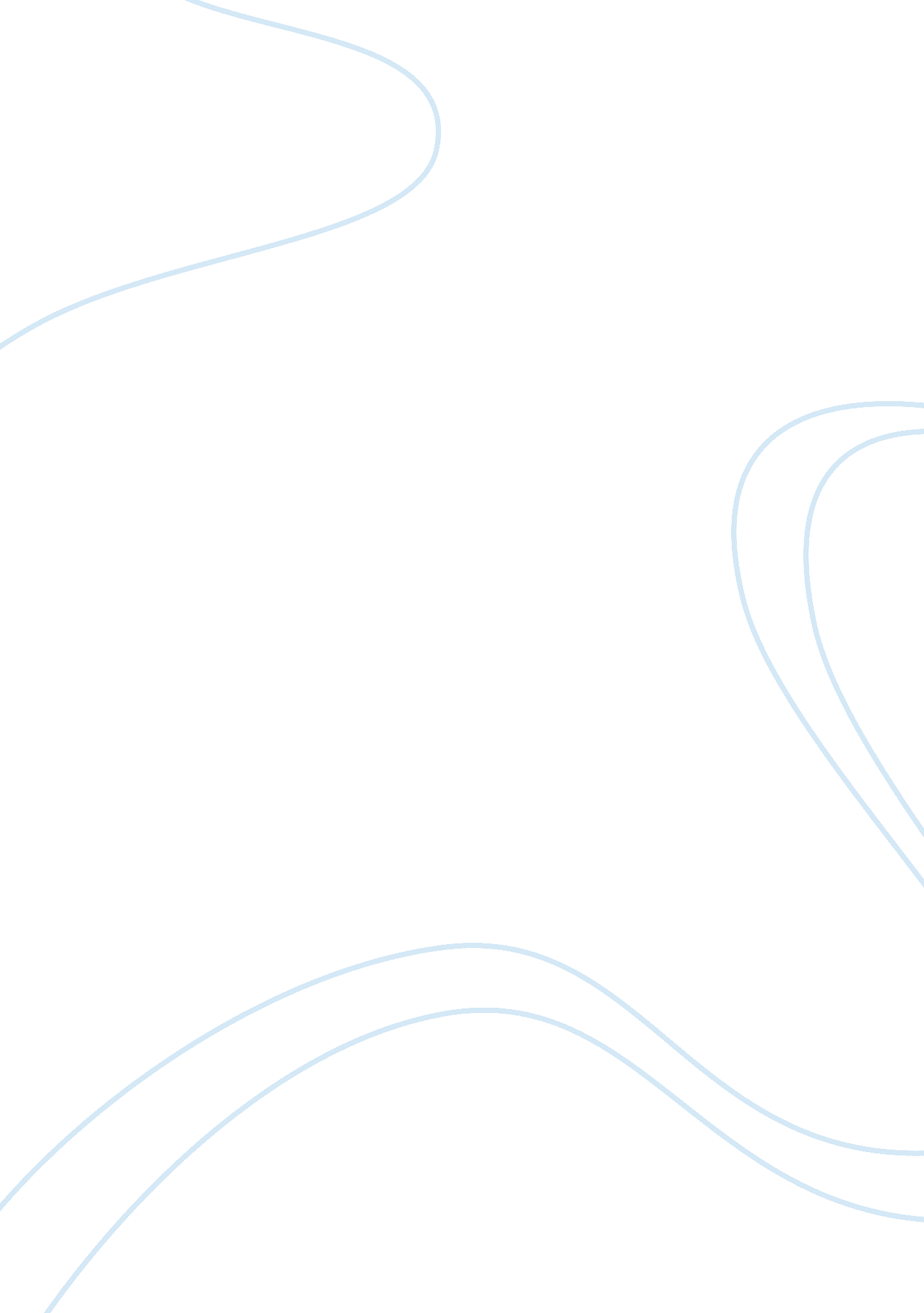 James nachtweyArt & Culture, Artists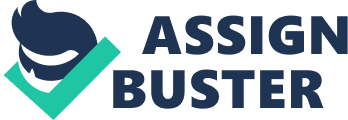 James Nachtwey James Nachtwey is a modern day war photographer admired by numerous global people due to his excellent work in revealing the utter inhuman injustices, which citizens in war torn states endure (Fussman 206). During the past three decades, James Nachtwey has focused on covering war scenes and other diverse, critical social issues globally (Linfield 205). His core purpose was to reveal to the world and specifically citizens residing in other peaceful regions about the utter reality evident in the war torn countries. He also intends to reveal these injustices to the relevant law enforcement authorities, which most of them think these injustices are only possible in fiction movies. 
I have chosen to research about James Nachtwey because he is a war photographer, which is also my career path after successfully accomplishing my studies (Fussman 206). In addition, this will equip me with the necessary and adequate information concerning his work besides knowing what makes him appear unique compared to other global photographers. 
4. Information about the Images 
Figure 1: Picture showing a Hutu Camp Survivor. Accessed On 29Th October 2012 from Time: 1994 
Image Title: Rwanda Hutu Death Camp 
Size: 640 × 428 (mm) 
Figure 2: Kosovo 1999; Picture showing a mans imprint after Serbs exterminated him. Accessed on 29Th Otcober 2012 from Time: 1999 
Image Title: Man’s Imprint 
Size: 525 × 353 (mm) 
Figure 3: The picture reveals the utter reality of a new weapon of " mass extermination" - Famine experienced by South Sudans citizens and other people residing in wore torn states. Accessed on 29Th October 2012 from Time: 1993 
Image Title: Sudan Famine 
Size: 450 × 303 (mm) 
Figure 4: Inhuman mode of extermination. Accessed on29Th October 2012 from Time: May 1998 
Image Title: Jakarta riot 
Size: 400 × 266 (mm) 
d. 
All the above images exemplify the same thing and none alters their readings. Mainly, the overriding theme entails the reality of human injustices, which characterize war torn states globally despite their location. 
5. 
There are certain similarities found between my images and those of James Nachtwey’s, since I am taking after him. The significant similarity is the preference of utilizing black and white colors meant to mild the images’ horrific effects as a war photographer (Webb 64). Since, viewing images especially to some audiences it may be uncomfortable besides influencing others opting not to view them. 
6. 
Photographer by utilizing this image intended to convey to his viewers the downright reality of famine experienced by the southern Sudanese. This is evident from the victim’s emancipated body where he is unable to walk but crawl from the tent behind him. Hence, this creates a mood of despair, which is evident from the person’s condition, temporary worn out tent and the absence of any vegetation in the picture besides crawling on all his fours. Nachtwey’s photograph, which stresses the aspect of despair, has enabled him to express the region’s severe famine and its effects (Fussman 206). In addition, the photographer has successfully conveyed his message despite intentionally ignoring the exact environment’s colors (Webb 65). Since, the exact colors will not have yielded to the expected impact brought by both black and white colors. This impact encompasses lifelessness due to the famine and the absence of water in the region, which makes it, be successful visually. Additionally, regardless of the of the photographer not being able in including more features manually or electronically, nature has arrayed itself depending on the region’s conditions (Linfield 207). For instance, hunger through its effects has changed the mood of the image, which is apparent from observing the protruding bones of the emaciated man and the entire lifeless environment. The image works well with the other three because their core purpose encompass conveying to the viewer effects of war, which usually paralyze other regime’s sectors meant to offer necessary services to its citizens. For illustration, food aid agencies, security forces and other social amenities like hospitals. The essential reproduction aspect of this image is the final product since it talks volumes to its viewers, hence qualifying it to be an artwork other than just a mere image. 
7. Design elements and principles used 
a. Line (Webb 76) 
b. Color 
c. Intensity 
d. Harmony 
e. Unity 
8. 
These images have intensively utilized black and white colors to mild the horrific effects of the war without deviating from the main theme and their emphasis (Webb 65). Mainly, this is an effective technique meant to encourage many people to view the images despite how irritating they may be without arousing any feeling of discomfort. 
Work Cited 
Fussman, Cal. " James Nachtwey." Esquire 144. 4 (2005): 206. Web. 29Th October 2012. 
Linfield, Susie. The Cruel Radiance: Photography and Political Violence. United states of America: University of Chicago Press, 2010. Print. 
Webb, Jeremy S. Basics Creative Photography: Design Principles. Lausanne: AVA Academia, 2010. Print. 